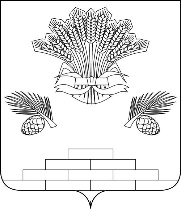 АДМИНИСТРАЦИЯ ЯШКИНСКОГО МУНИЦИПАЛЬНОГО ОКРУГАПОСТАНОВЛЕНИЕ«28» декабря 2020 г. № 1381-ппгт ЯшкиноО внесении изменения в постановление администрации Яшкинского муниципального округа от 14.12.2020 № 1279-п «Об изменении вида разрешенного использования земельного участка»На основании заявления  МКУ «Управление имущественных отношений Яшкинского муниципального округа» от 10.12.2020  об изменении вида разрешенного использования земельного участка, в соответствии со статьей 39 Градостроительного кодекса Российской Федерации, Федеральным законом от 06.10.2003 №131-ФЗ «Об общих принципах организации местного самоуправления в Российской Федерации», руководствуясь Уставом Яшкинского муниципального округа, глава Яшкинского муниципального округа постановляет:Внести в постановление администрации Яшкинского муниципального округа от 14.12.2020 № 1279-п «об изменении вида разрешенного использования земельного участка» следующее изменение:       1.1 В пункте 1 постановления заменить кадастровый номер «42:19:030202007:85» на «42:19:0302007:85».Опубликовать настоящее постановление в газете «Яшкинский вестник».	Разместить настоящее постановление на официальном сайте администрации Яшкинского муниципального округа в информационно-телекоммуникационной сети «Интернет».Контроль за исполнением настоящего постановления возложить на начальника Управления жизнеобеспечения и градостроительства администрации Яшкинского муниципального округа - заместителя главы Яшкинского муниципального округа Р.И. Муртазина. Настоящее постановление вступает в силу после его официального  опубликования.Глава Яшкинского муниципального округа                                                             Е. М. Курапов